Read the words, then label the map below. There will not be a line for every word. Please shade in land areas as green, and water areas as blue.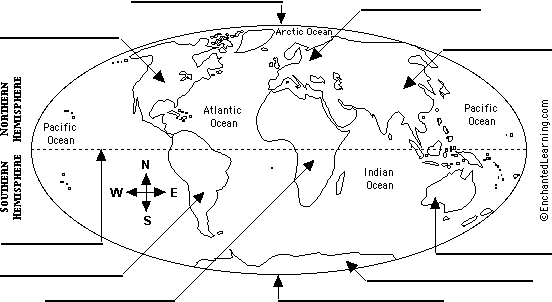 Word BankAfrica Antarctica Southern OceanAsia AustraliaEastern Hemisphere Equator Europe North America North PolePrime MeridianSouth America South PoleTropic of Cancer (Create Dotted Line)Tropic of Capricorn (Create Dotted Line)Western Hemisphere